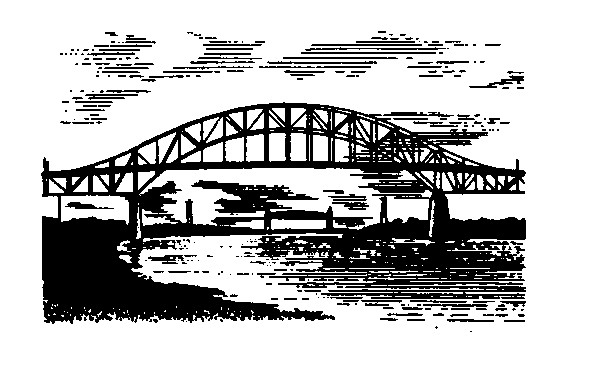 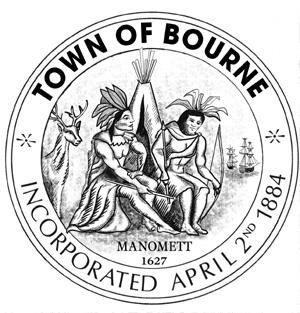 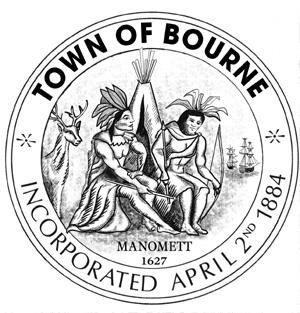 CAPITAL OUTLAY COMMITTEE                                   Meeting Notice                                                                       	Date                                       	  Time                        Location Wednesday	9:15 AM  	           Bourne Veterans’ Memorial January 25, 2017			           Community Center – Room 2		           	           239 Main Street           Buzzards Bay, MA 02532                     If anyone in the audience is recording or video-taping, they need to acknowledge                         such at this time. 	 	 	 	 	 	       AGENDA Call meeting to order 2)   Buzzards Bay Park Funding and RecommendationsOPM Discussion – relative to Police, Wastewater and Buzzards Bay ParkPlanning monies discussion – relative to WastewaterAdditional information/review on requests that have been reviewed6)    Public Comment	7)  Such other business that may legally come before the Committee “The listings of matters are those reasonably anticipated by the Chair which may be discussed             at the meeting. Not all items listed may in fact be discussed and other items not listed may also be brought up for discussion to the extent permitted by law.”  	 	 	 	 	 	 	  	__________________________  	 	 	 	 	 	 	 	 	Mary Jane Mastrangelo 	 	 	 	 	 	 	 	 	Chairman 	 	 	 	 	 	 	 	                        Date: January 19, 2017